ส่วนที่ 1 ข้อมูลทั่วไปส่วนที่ 2 ข้อมูลโครงการ1. ความสอดคล้องกับยุทธศาสตร์ของ (ร่าง) แผนปฏิบัติการดิจิทัลเพื่อการศึกษา กระทรวงศึกษาธิการ 
(พ.ศ. 2566 – 2570)   ยุทธศาสตร์ที่ 1: พัฒนาระบบบริหารจัดการของหน่วยงานและสถานศึกษาให้ก้าวสู่การเป็นองค์กรดิจิทัล ยุทธศาสตร์ที่ 2: สร้างโอกาส ความเสมอภาค และความเท่าเทียมทางการศึกษาด้วยเทคโนโลยีดิจิทัล ยุทธศาสตร์ที่ 3: สร้างความตระหนักรู้ด้านทักษะดิจิทัล ยุทธศาสตร์ที่ 4: พัฒนาโครงสร้างพื้นฐานดิจิทัลประสิทธิภาพสูงรองรับการเปลี่ยนแปลงรูปแบบ
การเรียนการสอน และการบริหารจัดการการศึกษาในยุคดิจิทัล2. ชื่อโครงการ[การตั้งชื่อโครงการ ต้องสอดคล้องกับสิ่งที่จะดำเนินการ และไม่ควรนำชื่อเทคโนโลยีมาตั้งเป็นชื่อโครงการ รวมถึงพิจารณาตั้งชื่อให้เหมาะสม เช่น พัฒนาระบบงานเล็ก ๆ ไม่ควรตั้งชื่อโครงการใหญ่เกินไป เป็นต้น]3. หลักการและเหตุผล [ระบุ หลักการทางวิชาการ กฎหมาย แนวปฏิบัติ นโยบายและยุทธศาสตร์]		......................................................................................................................................................................................................................................................................................................................................................................................................................................................................................................................................................................................................................................................................................................................................................................................................................................................................................................................[ระบุปัญหา อุปสรรคที่เป็นอยู่ และความต้องการ ความจำเป็นในการจัดหาระบบคอมพิวเตอร์ พร้อมเหตุผลประกอบ เช่น จัดหาเพื่อทดแทนครุภัณฑ์เดิมที่มีอายุการใช้งานเกิน 7 ปี หรือ ระบบงานเดิมไม่รองรับเทคโนโลยีใหม่ จัดหาใหม่เนื่องจากมีการตั้งหน่วยงานใหม่ มีจำนวนบุคลากรเพิ่มขึ้น เป็นต้น]		..........................................................................................................................................................................................................................................................................................................................................................................................................................................................................................................................................................................................................................................................................................................................................................................................................................................................................................................................................................................................................................................................................................................4. วัตถุประสงค์ของโครงการ   		4.1 ...................................................................................................................................................................................................................................................................................................................................................  		4.2 ...................................................................................................................................................................................................................................................................................................................................................5. เป้าประสงค์ของโครงการ [ระบุ สิ่งที่ต้องดำเนินการ และจำนวน ทั้งนี้ ควรเป็นเป้าประสงค์ระดับผลลัพธ์ ซึ่งเป็นเป้าหมายหลักที่สำคัญของโครงการอย่างแท้จริง]		..........................................................................................................................................................................................................................................................................................................................................................6. กลุ่มเป้าหมายของโครงการ 
[ระบุ กลุ่มเป้าหมายของโครงการ ผู้ได้รับประโยชน์โดยตรง เช่น พัฒนาระบบ/จัดหาครุภัณฑ์รองรับใคร เป็นต้น]		..........................................................................................................................................................................................................................................................................................................................................................7. ระบบหรืออุปกรณ์คอมพิวเตอร์ที่มีอยู่ในปัจจุบันของหน่วยงาน [ระบุรายการ Hardware/Software ปัจจุบัน ที่มีความเชื่อมโยงกับระบบ/รายการใหม่ที่จะจัดหา มีความสอดคล้องกันทำงานร่วมกันได้ ไม่ซ้ำซ้อนและพิจารณาการใช้ประโยชน์ของอุปกรณ์ที่มีอยู่]7.1 รายการอุปกรณ์ 7.2 แผนภาพ (Diagram) ความเชื่อมโยงส่วนที่ 3 ระบบคอมพิวเตอร์/ระบบงาน/รายการ ที่เสนอขออนุมัติ จ้างพัฒนาระบบ					(ระบุรายละเอียด ข้อ 9) จัดจ้างพัฒนาแบบ Turnkey Project 		(ระบุรายละเอียด ข้อ 9 ข้อ 10 และข้อ 11.1) จัดหาครุภัณฑ์คอมพิวเตอร์/ซอฟต์แวร์สำเร็จรูป	(ระบุรายละเอียด ข้อ 10 และ 11.1 – 11.2)9. ชื่อระบบงาน9.1   ขอบเขตของระบบงาน/โครงการ (Project/System Scope) [อธิบายถึงลักษณะเนื้องาน แต่ละ Function และ Module ทำอะไร รวมถึงผู้ใช้งานคือใคร จำนวนรายงาน จำนวน Database ขนาดของข้อมูล] 9.2  ค่าใช้จ่าย (ส่วนของการพัฒนาระบบ)10. แผนภาพ (Diagram) การเชื่อมโยงอุปกรณ์คอมพิวเตอร์ [แสดงแผนภาพการเชื่อมโยงอุปกรณ์คอมพิวเตอร์รวมถึงระบบเครือข่าย (กรณีจัดหาอุปกรณ์ระบบเครือข่าย) ที่ขออนุมัติจัดหากับระบบปัจจุบัน โดยจำแนกสีหรือลักษณะของเส้นให้เห็นชัดเจน]11. การจัดหาครุภัณฑ์คอมพิวเตอร์/ซอฟต์แวร์สำเร็จรูป (อธิบายถึงที่มาของจำนวนที่จัดหา เช่น ได้มาจาก
การสำรวจข้อมูลความต้องการจากหน่วยงาน หรือจากข้อมูลทะเบียนครุภัณฑ์ที่มีอายุการใช้งาน 7 ปี หรือจัดหา
ตามมาตรฐานครุภัณฑ์ที่จำเป็นสำหรับการปฏิบัติงานของหน่วยงาน เป็นต้น)           .........................................................................................................................................................................................................................................................................................................................................................................................................................................................................................................................................................................................................................................................................................................................................................................................................................................................................................................................................................................................................................................................................................................           11.1 รายการที่ขออนุมัติจัดหาหมายเหตุ  	1. รายการครุภัณฑ์คอมพิวเตอร์ที่จะจัดหาต้องอ้างอิงเกณฑ์ราคากลางพื้นฐานครุภัณฑ์คอมพิวเตอร์ของกระทรวงดิจิทัลเพื่อเศรษฐกิจและสังคม หากเป็นอุปกรณ์เฉพาะให้แนบเอกสารอ้างอิงที่มาของราคาในรายการอุปกรณ์เฉพาะที่จะดำเนินการจัดหาในแต่ละรายการ โดยเปรียบเทียบราคาอุปกรณ์ที่จะจัดซื้อจากการสืบราคาจากท้องตลาด หรือเว็บไซต์ต่าง ๆ เป็นราคาอ้างอิง หากครุภัณฑ์ที่จะจัดซื้อมีคุณสมบัติที่สูงกว่าเกณฑ์ราคากลาง ต้องมีรายละเอียดเพิ่มเติมว่าสูงกว่าคุณลักษณะพื้นฐานของเกณฑ์ราคากลางอย่างไร พร้อมเหตุผลความจำเป็นที่จะต้องจัดซื้อ	2. กรณีการจัดหาเพื่อทดแทนของเดิม ต้องมีอายุการใช้งานมาแล้วไม่น้อยกว่า 5 ปี11.2 รายละเอียดครุภัณฑ์คอมพิวเตอร์ ที่ขอทดแทน [แสดงรายการครุภัณฑ์คอมพิวเตอร์เดิม ที่จะทดแทน พร้อมระบุหมายเลขครุภัณฑ์]หมายเหตุ  กรณีมีการจัดหาทดแทนหลายรายการ ให้จัดทำเป็นเอกสารประกอบ แนบท้ายข้อเสนอโครงการ 
โดยระบุข้อมูลในช่องรายการเป็น “เอกสารประกอบ หมายเลข....”12. ระยะเวลาดำเนินงานและแผนการดำเนินงาน [ให้แสดงรายละเอียด และระยะเวลาดำเนินงานของแต่ละกิจกรรมการจัดหา ติดตั้ง และใช้งานระบบคอมพิวเตอร์ที่ขออนุมัติ ตั้งแต่ขั้นตอนการเสนอโครงการ]12.1 แผนการดำเนินงาน	12.2 ค่าใช้จ่ายในอนาคต (ถ้ามี)หมายเหตุ  การบำรุงรักษาระบบงาน กำหนดให้บำรุงรักษาได้ไม่เกินร้อยละ 10 ของระบบคอมพิวเตอร์ที่จัดหา13. ความเสี่ยงของโครงการและแนวทางแก้ไข14. ประโยชน์ที่คาดว่าจะได้รับ           .....................................................................................................................................................................................................................................................................................................................................................................................................................................................................................................................................................................................................................................................................................................................................................................................................................................................................................................................ส่วนที่  4  การลงนามรับรองโครงการ	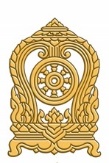 ข้อเสนอโครงการด้านเทคโนโลยีสารสนเทศและการสื่อสารของกระทรวงศึกษาธิการข้อเสนอโครงการด้านเทคโนโลยีสารสนเทศและการสื่อสารของกระทรวงศึกษาธิการสำหรับการดำเนินการ ขอตั้งงบประมาณประจำปี : ปีงบประมาณ ........ ดำเนินการระหว่างปี : ปีงบประมาณ ......  ประเภทโครงการ จ้างพัฒนาระบบ จ้างพัฒนาแบบ Turnkey Project จัดหาครุภัณฑ์คอมพิวเตอร์/ซอฟต์แวร์สำเร็จรูปชื่อหน่วยงานสถานที่ตั้ง   หัวหน้าส่วนราชการชื่อ-นามสกุล :หัวหน้าส่วนราชการตำแหน่ง :หัวหน้าส่วนราชการโทรศัพท์ :โทรสาร :หัวหน้าส่วนราชการe-mail:ผู้บริหารเทคโนโลยีสารสนเทศระดับสูงประจำส่วนราชการ (Department Chief 
Information Officer: DCIO)ชื่อ-นามสกุล :ผู้บริหารเทคโนโลยีสารสนเทศระดับสูงประจำส่วนราชการ (Department Chief 
Information Officer: DCIO)ตำแหน่ง :ผู้บริหารเทคโนโลยีสารสนเทศระดับสูงประจำส่วนราชการ (Department Chief 
Information Officer: DCIO)โทรศัพท์ :โทรสาร :ผู้บริหารเทคโนโลยีสารสนเทศระดับสูงประจำส่วนราชการ (Department Chief 
Information Officer: DCIO)e-mail:ผู้ควบคุมโครงการผู้ควบคุมโครงการ (ผู้อำนวยการ กอง/สำนัก/ศูนย์/สถาบัน)ผู้ควบคุมโครงการ (ผู้อำนวยการ กอง/สำนัก/ศูนย์/สถาบัน)ผู้ควบคุมโครงการ (ผู้อำนวยการ กอง/สำนัก/ศูนย์/สถาบัน)ผู้ควบคุมโครงการชื่อ-นามสกุล :ผู้ควบคุมโครงการตำแหน่ง :ผู้ควบคุมโครงการโทรศัพท์ :โทรสาร :ผู้ควบคุมโครงการe-mail:ผู้รับผิดชอบโครงการผู้รับผิดชอบโครงการ ผู้รับผิดชอบโครงการ ผู้รับผิดชอบโครงการ ผู้รับผิดชอบโครงการชื่อ-นามสกุล :ผู้รับผิดชอบโครงการตำแหน่ง :ผู้รับผิดชอบโครงการโทรศัพท์ :โทรสาร :ผู้รับผิดชอบโครงการe-mail:ผู้รับผิดชอบโครงการผู้รับผิดชอบโครงการ ผู้รับผิดชอบโครงการ ผู้รับผิดชอบโครงการ ผู้รับผิดชอบโครงการชื่อ-นามสกุล :ผู้รับผิดชอบโครงการตำแหน่ง :ผู้รับผิดชอบโครงการโทรศัพท์ :โทรสาร :ผู้รับผิดชอบโครงการe-mail:วงเงินงบประมาณบาทลำดับรายการ/รายละเอียด
จำนวนปีที่จัดหา
(ปีงบประมาณ)ปีที่ติดตั้ง
(พ.ศ.)สถานที่ติดตั้ง/
ชื่อระบบงานที่ใช้ที่ฟังก์ชัน/โมดูลผู้ใช้งานจำนวนรายงานขนาด 
(fields x Size) จำนวน 
(record) ผู้รับบริการขนาดข้อมูลหมายเหตุลำดับที่ฟังก์ชัน/ระบบงานย่อยคุณสมบัติค่าใช้จ่าย
ในการพัฒนาหมายเหตุงบประมาณรวมทั้งสิ้นงบประมาณรวมทั้งสิ้นลำดับรายการและคุณลักษณะจำนวน/
หน่วยนับราคา
ต่อหน่วยราคารวมเกณฑ์ราคากลางเกณฑ์ราคากลางรายละเอียดของรายการครุภัณฑ์คอมพิวเตอร์ที่จำเป็นต้องจัดหากรณีไม่ใช้เกณฑ์ราคากลางฯ (ระบุเหตุผล ความจำเป็น และการนำไปใช้) สถานที่ติดตั้งลำดับรายการและคุณลักษณะจำนวน/
หน่วยนับราคา
ต่อหน่วยราคารวมใช้ไม่ใช้รายละเอียดของรายการครุภัณฑ์คอมพิวเตอร์ที่จำเป็นต้องจัดหากรณีไม่ใช้เกณฑ์ราคากลางฯ (ระบุเหตุผล ความจำเป็น และการนำไปใช้) สถานที่ติดตั้งรวมทั้งสิ้นรวมทั้งสิ้นรวมทั้งสิ้นลำดับรายการ
จำนวนปีที่จัดหา
(ปีงบประมาณ)สถานที่ติดตั้งหมายเลขครุภัณฑ์
(สำหรับรายการที่จะทดแทน)กิจกรรมปี พ.ศ./กำหนดดำเนินการ (เดือนที่)ปี พ.ศ./กำหนดดำเนินการ (เดือนที่)ปี พ.ศ./กำหนดดำเนินการ (เดือนที่)ปี พ.ศ./กำหนดดำเนินการ (เดือนที่)ปี พ.ศ./กำหนดดำเนินการ (เดือนที่)ปี พ.ศ./กำหนดดำเนินการ (เดือนที่)ปี พ.ศ./กำหนดดำเนินการ (เดือนที่)ปี พ.ศ./กำหนดดำเนินการ (เดือนที่)ปี พ.ศ./กำหนดดำเนินการ (เดือนที่)ปี พ.ศ./กำหนดดำเนินการ (เดือนที่)ปี พ.ศ./กำหนดดำเนินการ (เดือนที่)ปี พ.ศ./กำหนดดำเนินการ (เดือนที่)หมายเหตุกิจกรรม256..256..256..256..256..256..256..256..256..256..256..256..หมายเหตุกิจกรรม123456789101112หมายเหตุกิจกรรมที่ 1 .............................................กิจกรรมที่ 2 .............................................กิจกรรมที่ ................................................ลำดับที่รายการงบประมาณต่อปี (บาท)งบประมาณต่อปี (บาท)งบประมาณต่อปี (บาท)ลำดับที่รายการปีที่ 1ปีที่ 2ปีที่ 3ระบุค่าใช้จ่ายที่จะเกิดขึ้นหลังการจัดหา เช่น1ค่าบำรุงรักษาระบบงาน2ค่าเช่า Cloudรวมทั้งสิ้นรวมทั้งสิ้นความเสี่ยงแนวทางแก้ไขผู้รับผิดชอบโครงการลงชื่อ.................................................................................       (...............................................................................)ตำแหน่ง............................................................................หน่วยงาน..........................................................................ผู้ควบคุมโครงการลงชื่อ..............................................................................(....................................................................................)ตำแหน่ง........................................................................หน่วยงาน.....................................................................ผู้บริหารเทคโนโลยีสารสนเทศระดับสูง
ประจำส่วนราชการลงชื่อ..............................................................................(....................................................................................)ตำแหน่ง........................................................................ผู้บริหารเทคโนโลยีสารสนเทศระดับสูงระดับกรม (DCIO)หน่วยงาน....................................................................